Текущие тенденции на первичном рынке жилья г. Астаны Строительная активность на рынке жильяВ последние годы темпы роста строительства нового жилья в Астане характеризуются высокими показателями, соответствующими международной практике жилищного строительства в развитых странах. Ежегодно в Астане строится около 1200 тыс. кв. м нового жилья или в среднем 1,5-2 кв. м на человека. Диаграмма  1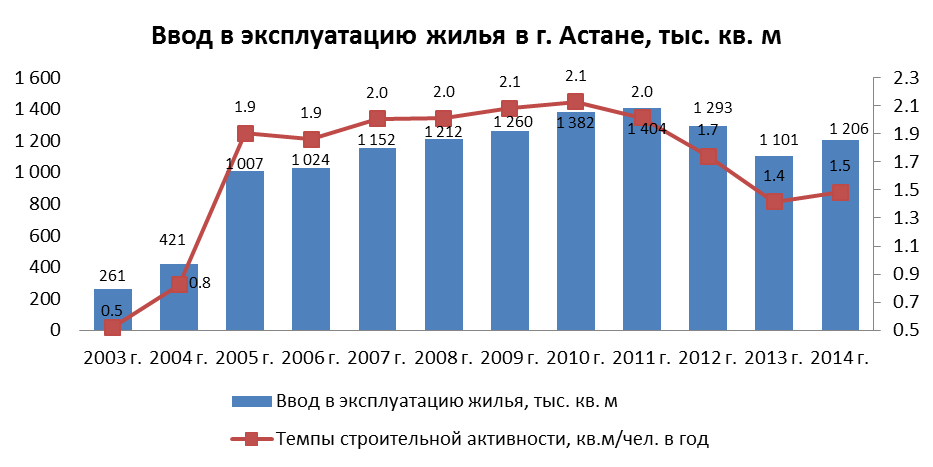 Данные  Комитета по статистике РК. Расчеты аналитической службы www.kn.kzВысокие темпы строительства обеспечиваются благодаря интенсивному росту города, его высокой инвестиционной привлекательности. Диаграмма  2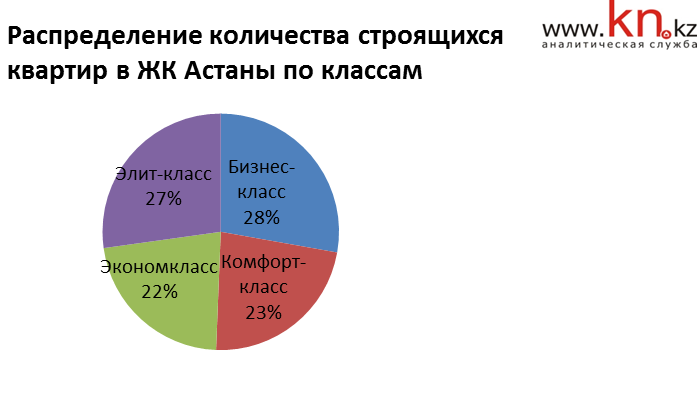 По данным аналитической службы kn.kz по состоянию на июнь 2015 года в Астане ведется строительство 165 жилых комплексов, общая площадь которых составляет около 6,8 млн. кв.м. В данных ЖК строится около 67 тысяч квартир.Доля жилья эконом- и комфорт-класса занимает около 45% строящихся площадей, на бизнес- и элит-класс приходится 55% площади. Диаграмма  3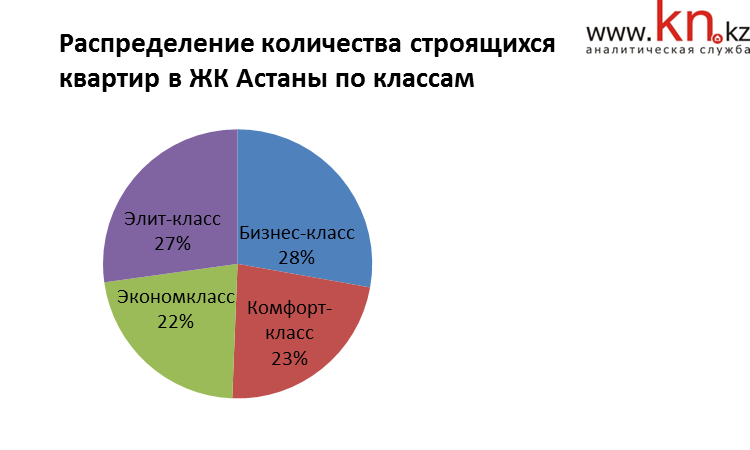 Основные объемы строительства нового жилья в Астане приходятся на лидеров строительной отрасли – компанию BI-Group, Азбука жилья, Хайвил Казахстан, СК Базис и др. (см. таблицу) На их долю приходится более 70% (4,8 млн. кв.м) всего строящегося жилья. Таблица 1 Ведущие застройщики АстаныПо данным аналитической службы kn.kz, в процентном соотношении, основной удельный вес предлагаемых к продаже квартир в новых домах составляли ЖК, позиционируемые бизнес-классом – в среднем 48% от общего числа. Как показывает динамика, заметной тенденцией за ряд лет стало снижение удельного веса жилья, позиционируемого элит-классом – с 22% в 2010 году до 8% в 2015 году. Таблица 2 Динамика долей объема предложения квартир на рынке жилья Астаны в разрезе классовДанные аналитической службы www.kn.kzДинамика цен В течение 1 квартала 2015 года на рынке жилья Астаны сохранялись негативные тенденции, выражающиеся в снижении объемов ипотечного кредитования и цен на рынке. Так, с февраля 2014 года (с момента девальвации национальной валюты), средняя долларовая цена на первичном рынке жилья сократилась на 15%. Средняя цена, номинированная в тенге, скорректировалась на 11% и находится сейчас на уровне января 2014 года. Среднемесячный темп снижения цен с января по май 2015 года составляет 0,9% в месяц.Диаграмма  4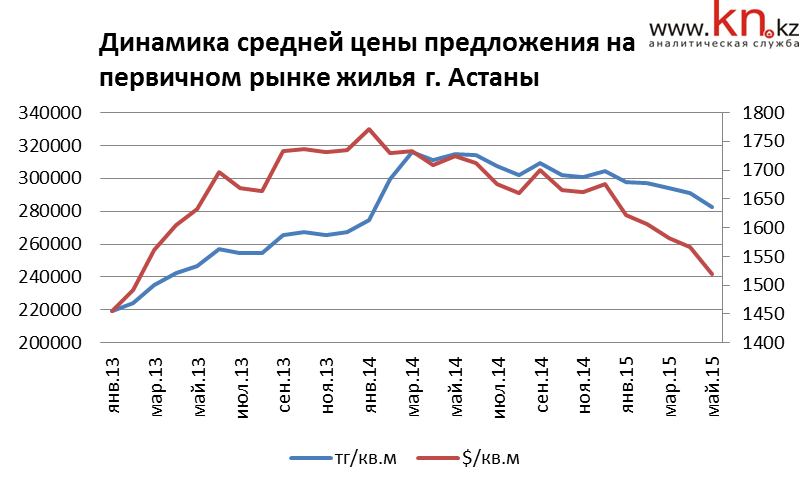 Данные аналитической службы www.kn.kzВ настоящее время отрицательная динамика цен обусловлена негативными тенденциями в мировой экономике: снижением курса национальной валюты, падением цен на нефть, снижением объемов ипотечного кредитования и реальных доходов населения. Как показывает динамика, темпы прироста ипотечного кредитования в Астане в январе-марте 2015 года заметно сократились. В 1 квартале среднемесячный объем ипотеки составил 170,9 млрд. тг, что оказалось на 2,5% ниже показателя 4 квартала 2014 года. Резкий рост объемов ипотеки в апреле текущего года объясняется ажиотажным спросом на рынке жилья в связи ожиданиями второй волны девальвации тенге после проведения президентских выборов.Диаграмма  5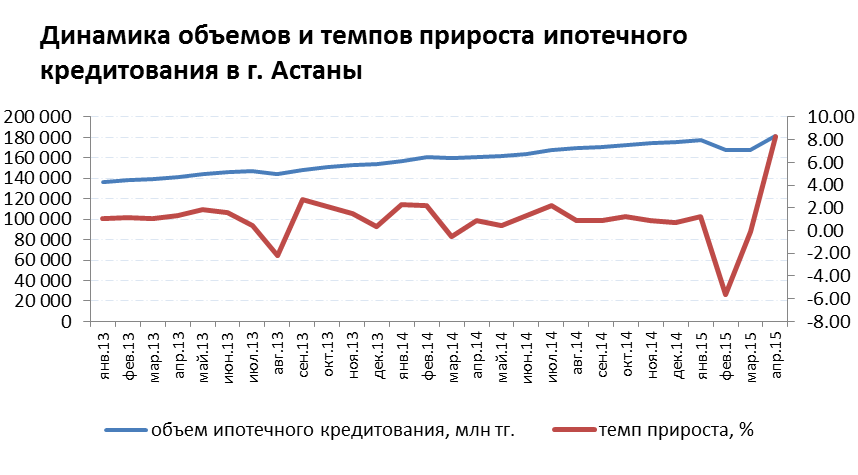 Данные НБРК. Расчеты аналитической службы www.kn.kzТо же самое можно увидеть в динамике сделок купли-продажи жилья, которая показывает рекордное количество сделок в апреле 2015 года – 1690 сделок. Анализ цен на жилье в разрезе сегментовОбзор рынка жилья экономклассаПо данным kn.kz по состоянию на июнь 2015 года первичный рынок жилья эконом-класса в Астане представлен 40 жилыми комплексами, из которых 30 находятся на стадии строительства. Общий фонд ЖК эконом-класса, сданных в 2014-2017 г.г. составляет порядка 20 366 квартир, общей площадью 1,507 млн. кв.м. Количество квартир в строящихся домах составляет около 14 830 единиц, общей площадью 1,107 млн. кв.м.Максимальный удельный вес имеют квартиры со сроками сдачи в 2016 году – 44% от общего числа.Диаграмма  6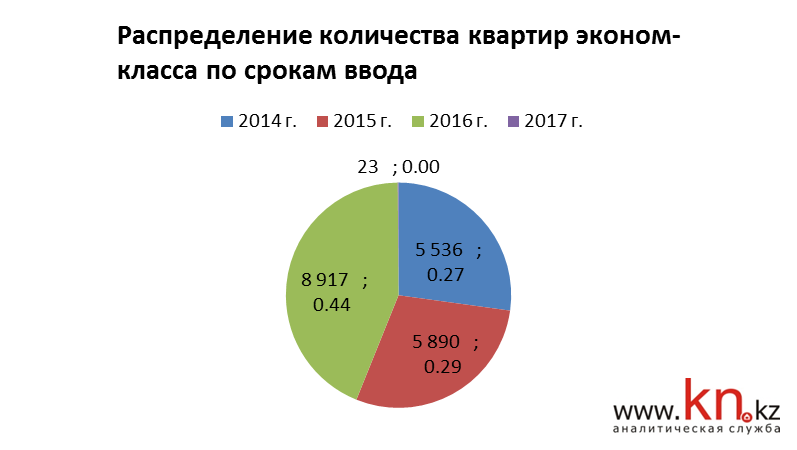 Средняя цена предложения от застройщиков составляет 1 160$/кв.м.По уровню цен минимальную квадратного метра имеют квартиры со сроком сдачи в 2017 году – 650 $/кв.м. Средняя цена в новостройках 2014 года составляет 1320 $/кв.м.Диаграмма  7В 10 самых «дорогих» ЖК экономкласса средняя цена составляет 1483$, в 10 самых дешевых – 825$ за квадратный метр.Крупнейшими проектами при этом являются ЖК «7я», «Шыгыс», «Академия» «Жагалау 3,4»,  «Алтын Булак». На их долю приходится более половины всех строящихся квартир.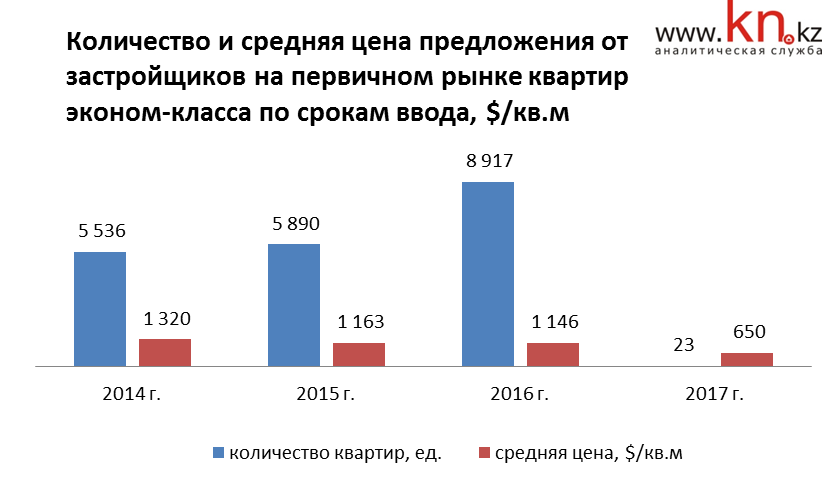 Диаграмма  8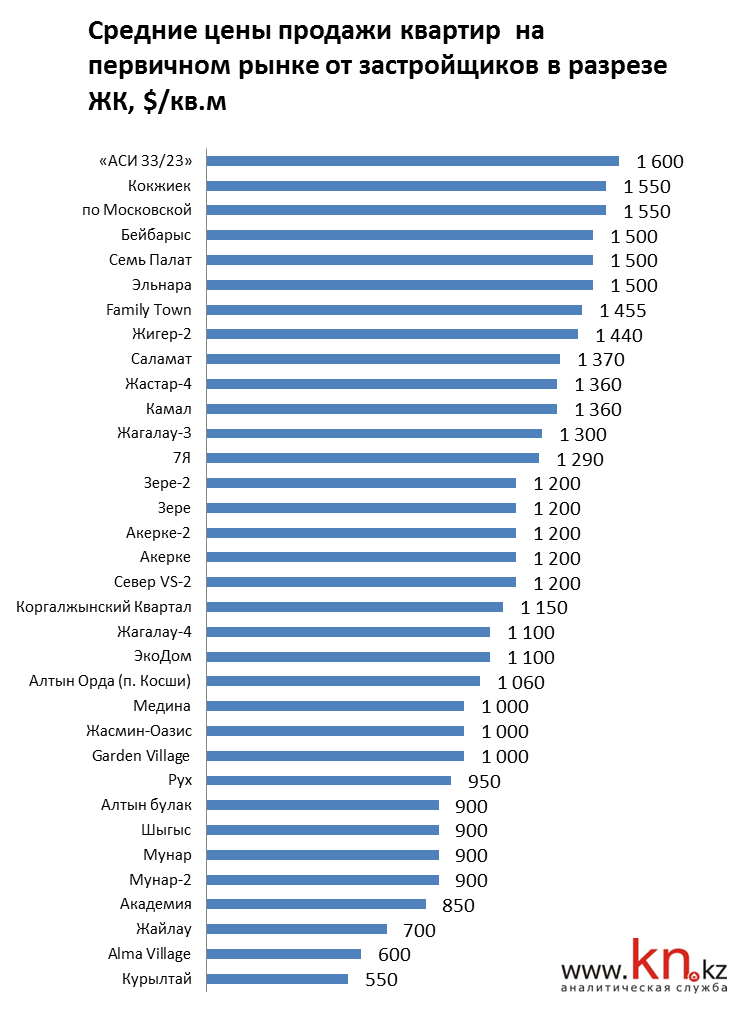 В зависимости от вида отделки подавляющее большинство квартир предлагается на продажу в «черновой» отделке. Разница в ценах между черновой и чистовой отделками составляет в среднем 27%. Цена на квартиры в «улучшенной чистовой» или «предчистовой» отделками дороже «черновой» на 20%.Диаграмма  9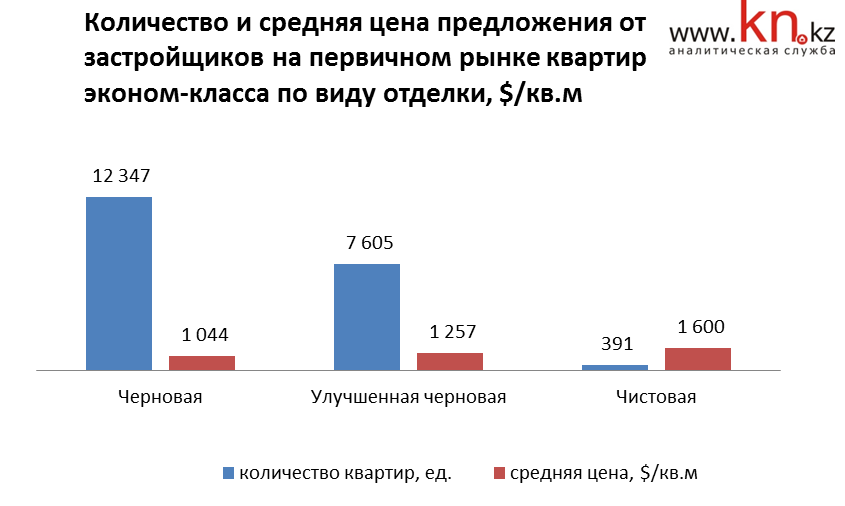 По базе данных kn.kz от частных лиц, в мае-июне 2015 года на рынке строящегося жилья экономкласса г. Астаны предлагалось более 300 квартир, главным образом представляющих сегмент частных инвесторов на рынке жилья. Необходимо отметить, что рынок жилья Астаны является привлекательным инструментом для частных вложений по сравнению с банковскими депозитами. Особенно привлекательным является сегмент доступного жилья экономкласса. Осуществляя вложения на стадии котлована, к началу срока сдачи инвесторы начинают фиксировать прибыль, образовавшуюся за счет прироста стоимости капитала. Этот факт объясняет то, что основной удельный вес предложения от частных инвесторов приходится на квартиры со сроком сдачи во 2 квартале 2015 года – всего 50% от общего количества.  Диаграмма  10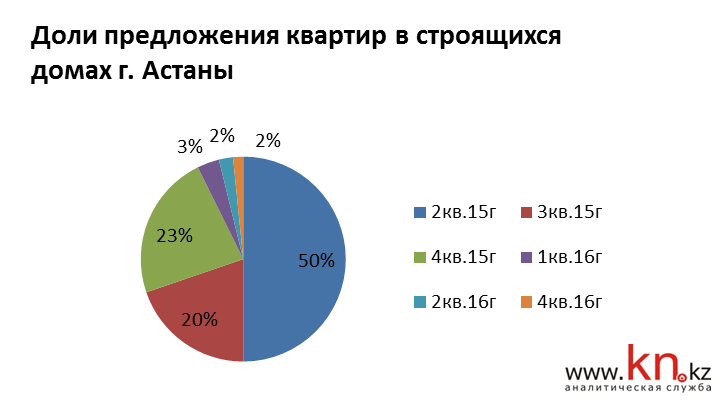 Средняя цена предложения составляет 1373 $/кв.м (255,3 тыс. тг/кв.м). Текущие тенденции таковы, что на фоне снижения цен на недвижимость, многие инвесторы пытаются избавиться от квартир и с более поздними сроками сдачи. Таблица 3 Объем предложения и цены на квартиры первичного рынка экономкласса по сроку сдачиКак показывает анализ, средняя цена квартир первичного рынка напрямую зависит от этапа строительства и срока сдачи дома в эксплуатацию. Так, квартиры со сроком сдачи в 2015 году в среднем на 10-13% дороже квартир со сроком сдачи в 2016 году. Еще одним важным ценовым фактором является вид отделки. В большинстве строящихся ЖК предлагаются квартиры в черновой отделке по цене 1367$/кв.м (254,2 тыс. тг/кв.м). Квартиры в чистовой отделке уже на 14% дороже – 1559$/кв.м (290 тыс. тг/кв.м). По уровню цен квартиры в «чистовой» приближены к ценам на вторичном рынке.Таблица 4 Объем предложения и цены на квартиры первичного рынка экономклассапо виду отделкиВ зависимости от формата квартир основную долю в предложении занимают однокомнатные квартиры – 52% от общего числа. Таблица 5 Объем предложения и цены на квартиры первичного рынка экономклассапо формату квартирВ зависимости от района города, максимальное количество квартир экономкласса предлагается на продажу в районах Есиль и Сарыарка – 49% и 34% соответственно от общего числа. В ценовом рейтинге районов, минимальные цены на квартиры зафиксированы в ЖК, строящихся в Сарыаркинском районе.Таблица 6 Объем предложения и цены на квартиры первичного рынка экономклассапо району	Детальный анализ показал, что в 10% самых «дешевых» ЖК экономкласса средняя цена квартиры находится в диапазоне 1000-1070$/кв.м.Таблица 7 Объем предложения и цены на квартиры экономкласса первичного рынка в разрезе сроков сдачи и ЖКОбзор рынка жилья комфорт-классаПо данным kn.kz по состоянию на июнь 2015 года первичный рынок жилья комфорт-класса в Астане представлен 42 жилыми комплексами, из которых 36 находятся на стадии строительства. Общий фонд ЖК эконом-класса, сданных в 2014-2017 г.г. составляет порядка 17 102 квартиры, общей площадью 1,583 млн. кв.м. Количество квартир в строящихся домах составляет около 15 273 единиц, общей площадью 1,428 млн. кв.м.Диаграмма  11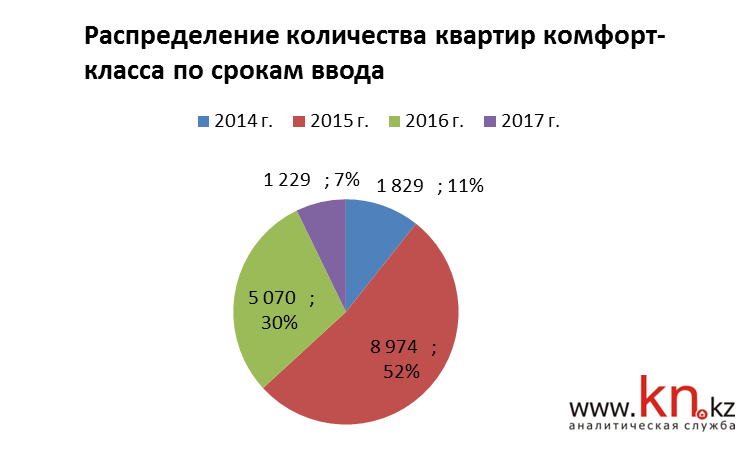 Максимальный удельный вес имеют квартиры со сроками сдачи в 2015 году – 52% от общего числа.  Диаграмма  12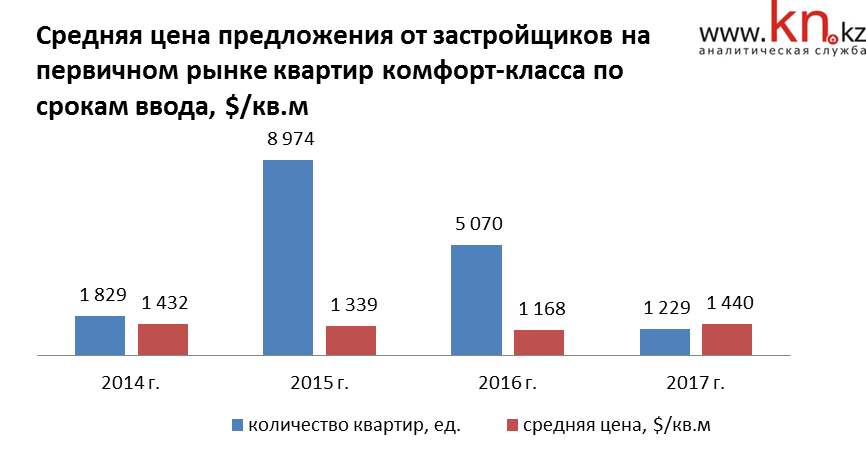 Средняя цена предложения от застройщиков составляет 1 290$/кв.м.По уровню цен минимальную квадратного метра имеют квартиры со сроком сдачи в 2016 году – 1 168 $/кв.м. Средняя цена в новостройках 2014 года составила 1432 $/кв.м.В числе крупнейших проектов, позиционируемых комфорт-классом находятся такие ЖК как «Времена года», «Promenade Expo», «Арнау», «Арман кала», «AKBULAK TOWN», «Expo Town», «Гарант», «Expo Сity», «Арыстан». На их долю приходится 56% всех квартир на первичном рынке комфорт-класса. В 10 самых «дорогих» ЖК комфорт-класса средняя цена составляет 1564$, в 10 самых дешевых – 964$ за квадратный метр.Диаграмма  13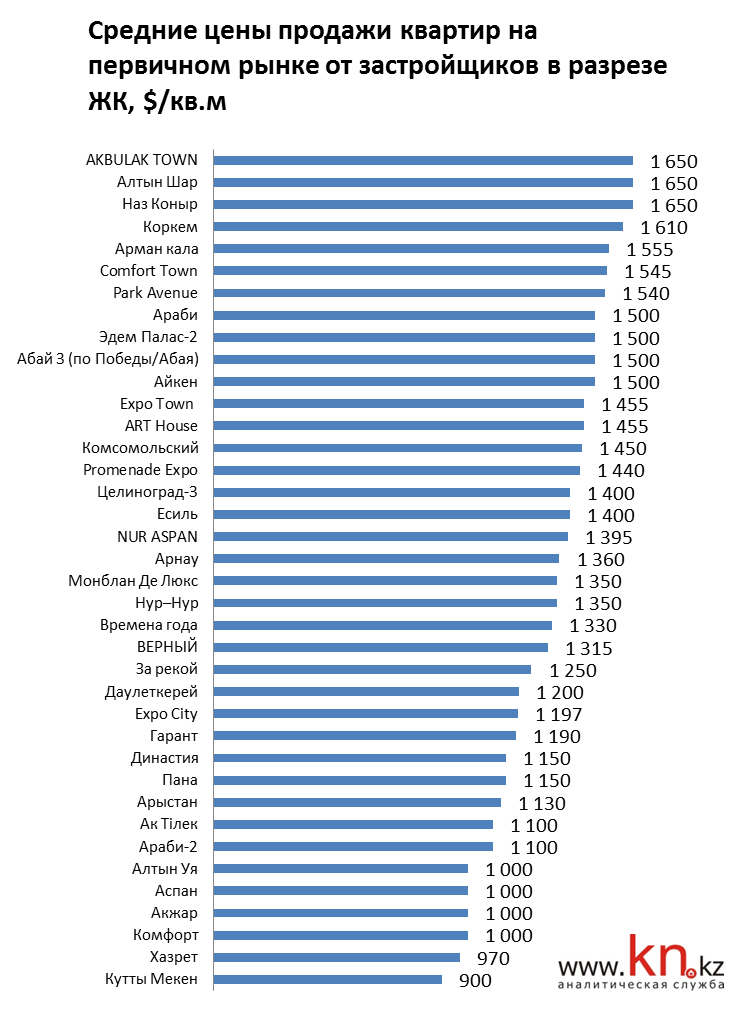 В зависимости от вида отделки подавляющее большинство квартир предлагается на продажу в «черновой» отделке. Разница в ценах между черновой и чистовой отделками составляет в среднем 27%. Цена на квартиры в «улучшенной чистовой» или «предчистовой» отделками дороже «черновой» на 20%.Диаграмма  14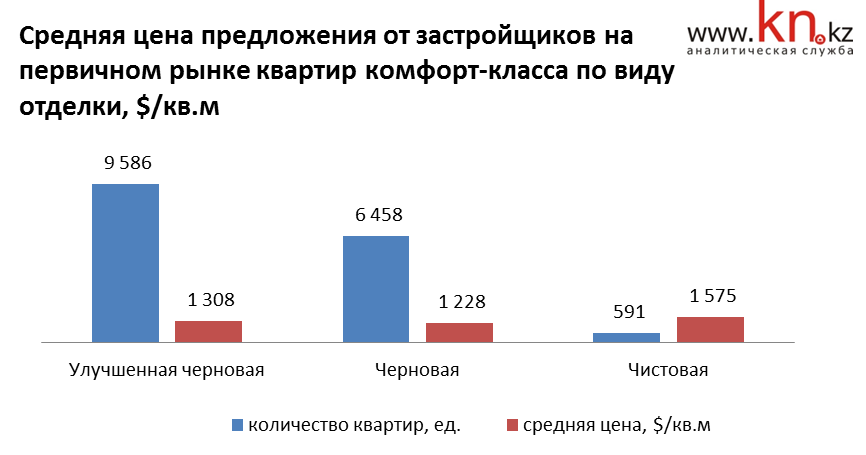 По базе данных kn.kz, в мае-июне 2015 года на рынке строящегося жилья комфорт-класса г. Астаны о частных лиц, представленных, главным образом, сегментом частных инвесторов, предлагалось порядка 120 квартир. Основной удельный вес предложения приходится на квартиры со сроком сдачи в 2015 году – всего 87% от общего количества. Средняя цена предложения составляет 1492$/кв.м (277,5 тыс. тг/кв.м).Диаграмма  15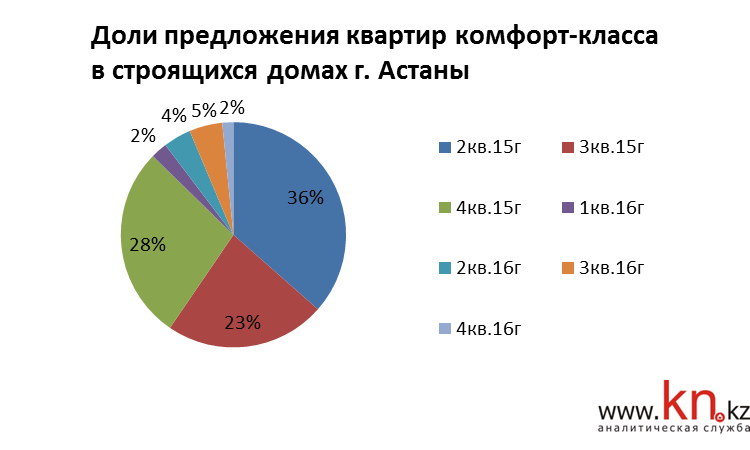 Таблица 8 Объем предложения и цены на первичном рынке квартир комфорт-класса по сроку сдачиВ разрезе формата квартир, по мере увеличения площади наблюдается увеличение средней цены продажи. В среднем квадратный метр квартир большого формата дороже квартир малого формата на 7-15%.Таблица 10 Объем предложения и цены на квартиры рынка на первичном рынке квартир комфорт-класса по формату квартирВ зависимости от района города, максимальное количество квартир комфорт-класса предлагается на продажу в районах Есиль– 73% от общего числа. В ценовом рейтинге районов, минимальные цены на квартиры зафиксированы в ЖК, строящихся в Сарыаркинском районе.Таблица 11 Объем предложения и цены на первичном рынке квартир комфорт-класса по району	Таблица 12 Объем предложения и цены на первичном рынке квартир комфорт-класса в разрезе сроков сдачи и ЖКОбзор рынка жилья бизнес-классаПо данным kn.kz по состоянию на июнь 2015 года первичный рынок жилья бизнес-класса в Астане представлен 48 жилыми комплексами, из которых 42 находятся на стадии строительства. Общий фонд ЖК бизнес-класса, со сроками сдачи в 2014-2017 г.г. составляет порядка 19 575 квартиры, общей площадью 1,989 млн. кв.м. Максимальный удельный вес имеют квартиры со сроками сдачи в 2016 году – 56% от общего числа.  Диаграмма  16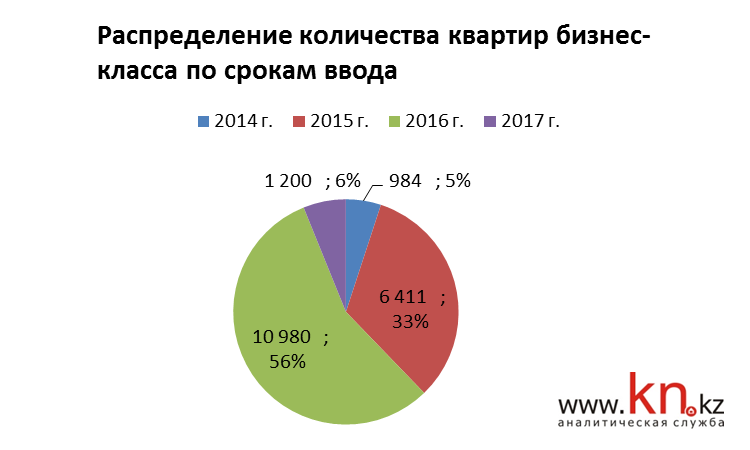 Средняя цена предложения от застройщиков составляет 1 452$/кв.м.В числе крупнейших проектов, позиционируемых бизнес-классом находятся такие ЖК как «Лазурный квартал», «Садовые кварталы», «BI City Seoul», «BI City», «Expo Boulevard», «Жайна», «Авиценна-2», «Олимп Палас-2», «Абу-Даби плаза». На их долю приходится 64% всех квартир на первичном рынке комфорт-класса. В 10 самых «дорогих» ЖК бизнес-класса средняя цена составляет 1903$, в 10 самых дешевых – 1024$ за квадратный метр.Диаграмма  17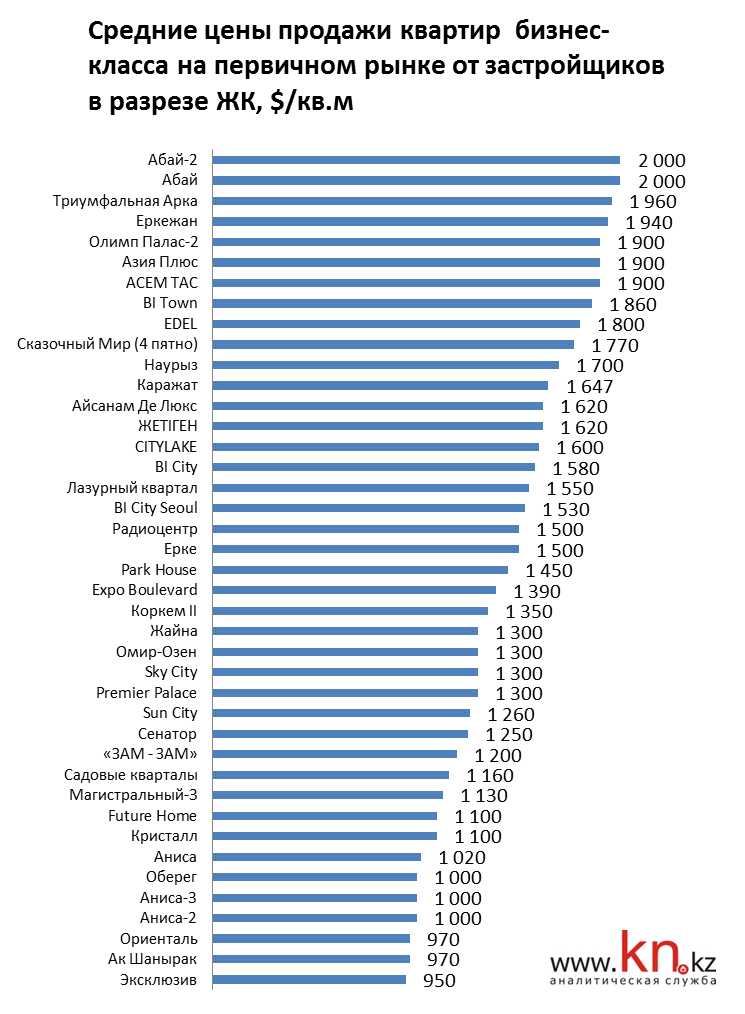 По уровню цен минимальную цену квадратного метра имеют квартиры со сроком сдачи в 2017 году – 1 390 $/кв.м. Средняя цена в новостройках 2014 года составила 1600 $/кв.м.Диаграмма  18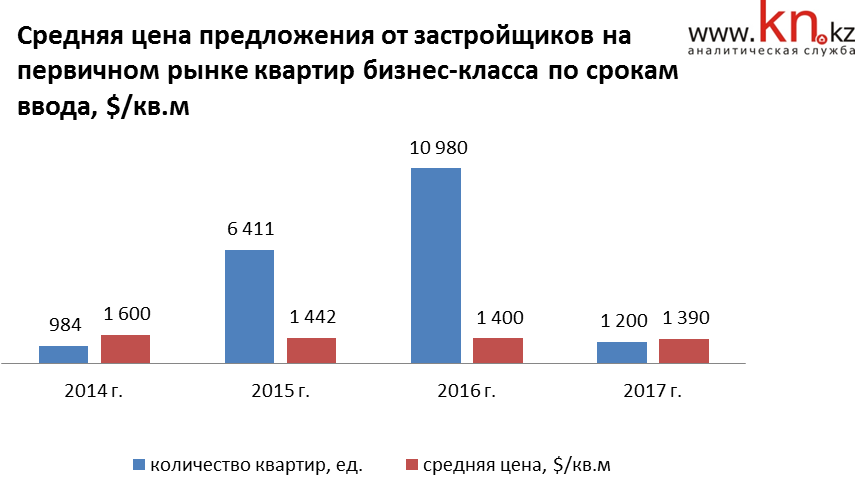 В зависимости от вида отделки подавляющее большинство квартир предлагается на продажу в «черновой» отделке. Разница в ценах между черновой и чистовой отделками составляет в среднем 27%. Цена на квартиры в «улучшенной чистовой» или «предчистовой» отделками дороже «черновой» на 20%.Диаграмма  19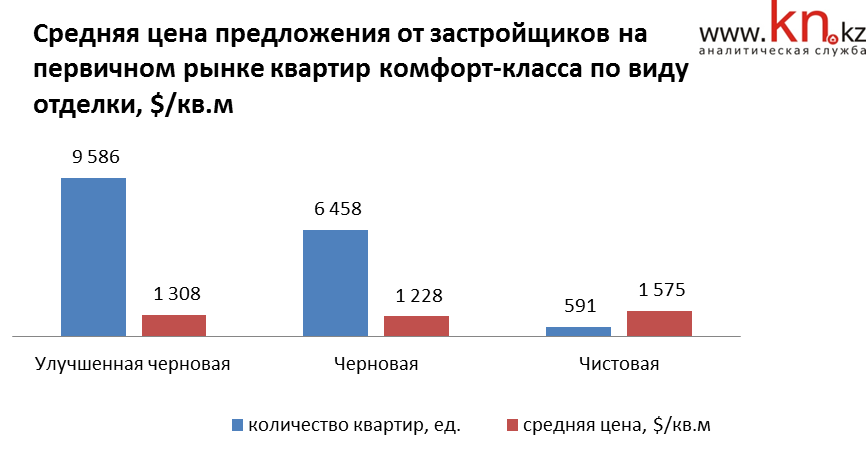 По базе данных kn.kz, в мае-июне 2015 года на рынке строящегося жилья бизнес-класса г. Астаны о частных лиц, представленных, главным образом, сегментом частных инвесторов, предлагалось порядка 320 квартир. Основной удельный вес предложения приходится на квартиры со сроком сдачи в 2015 году – всего 89% от общего количества. Средняя цена предложения составила 1560$/кв.м (290,1 тыс. тг/кв.м).Таблица 13 Объем предложения и цены на квартиры бизнес-класса первичного рынка в разрезе сроков сдачи и ЖКДиаграмма  20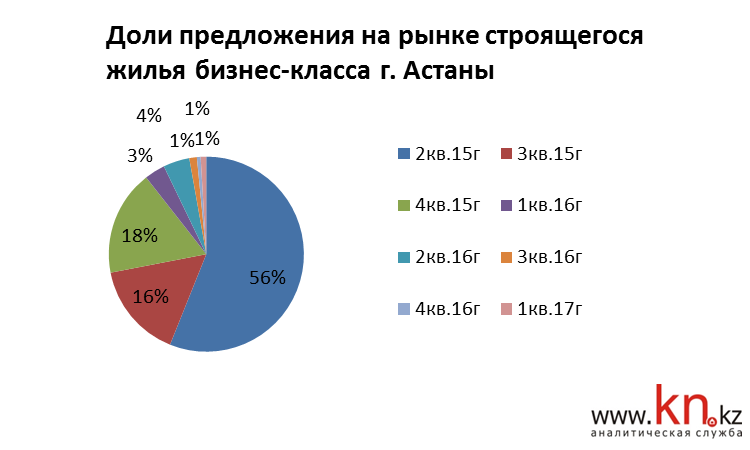 В разрезе формата квартир, по мере увеличения площади наблюдается увеличение средней цены продажи. В среднем квадратный метр квартир большого формата дороже квартир малого формата на 10%.Таблица 14 Объем предложения и цены на первичном рынке квартир бизнес-класса по формату квартирВ зависимости от района города, максимальное количество квартир бизнес-класса предлагается на продажу в районах Есиль и Алматы– по 48% от общего числа. В ценовом рейтинге районов, минимальные цены на квартиры зафиксированы в ЖК, строящихся в Алматинском районе.Таблица 15 Объем предложения и цены на первичном рынке квартир бизнес-класса по районуТаблица 16 Объем предложения и цены на квартиры бизнес-класса первичного рынка от частных лиц в разрезе сроков сдачи и ЖКОбзор рынка жилья элит-классаПо данным kn.kz по состоянию на июнь 2015 года первичный рынок жилья, заявленного классом «элит» и «премиум» в Астане представлен 62 жилыми комплексами, из которых 47 находятся на стадии строительства. Общий фонд ЖК элит-класса, сданных в 2014-2017 г.г. составляет порядка 19 228 квартир, общей площадью 2,061 млн. кв.м. Максимальный удельный вес имеют квартиры со сроками сдачи в 2015 и 2016 годах – 75% от общего числа.  Диаграмма  21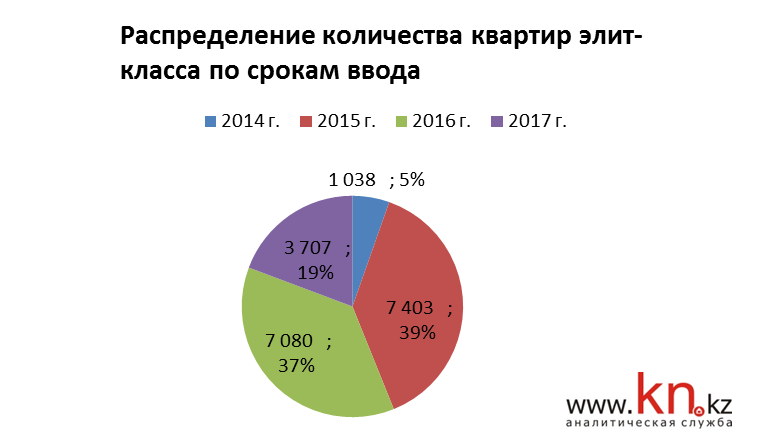 Средняя цена предложения от застройщиков составляет 2 039$/кв.м.По уровню цен минимальную квадратного метра имеют квартиры со сроком сдачи в 2016 году – 1 576$/кв.м. Максимальная средняя цена в новостройках 2014 года  - 2 341 $/кв.м.Диаграмма  22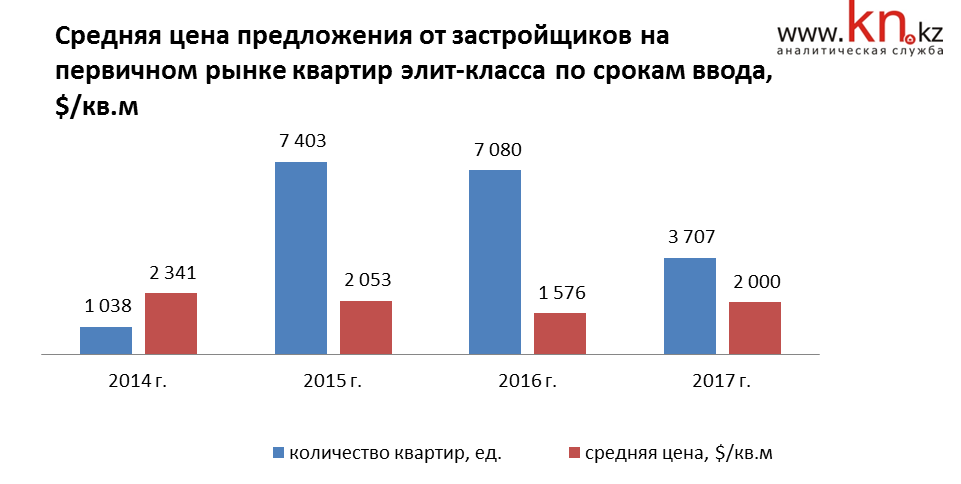 В числе крупнейших проектов, позиционируемых элит-классом находятся такие ЖК как «Хайвил Астана», «Зеленый квартал», «Expo Plaza», «Триумфальный», «Millennium Park», «Хайвил Парк-1,2», «Премьерат», «Городской романс Итальянский квартал», «Хайвил Ишим». На их долю приходится 69% всех квартир на первичном рынке комфорт-класса.Диаграмма  23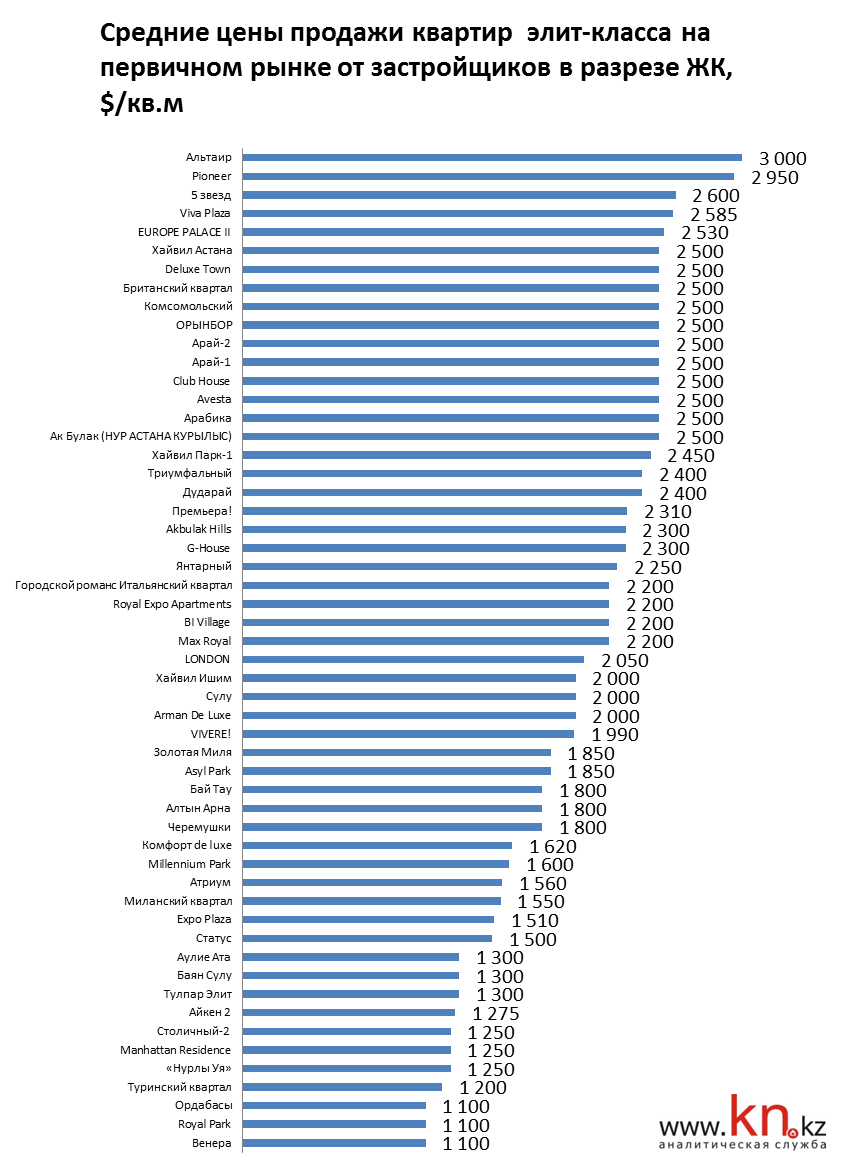 В 10 самых «дорогих» ЖК комфорт-класса средняя цена составляет 2617$, в 10 самых дешевых – 1213$ за квадратный метр.В зависимости от вида отделки подавляющее большинство квартир предлагается на продажу в «черновой» отделке. Разница в ценах между черновой и чистовой отделками составляет в среднем 27%. Цена на квартиры в «улучшенной чистовой» или «предчистовой» отделками дороже «черновой» на 20%.Диаграмма  24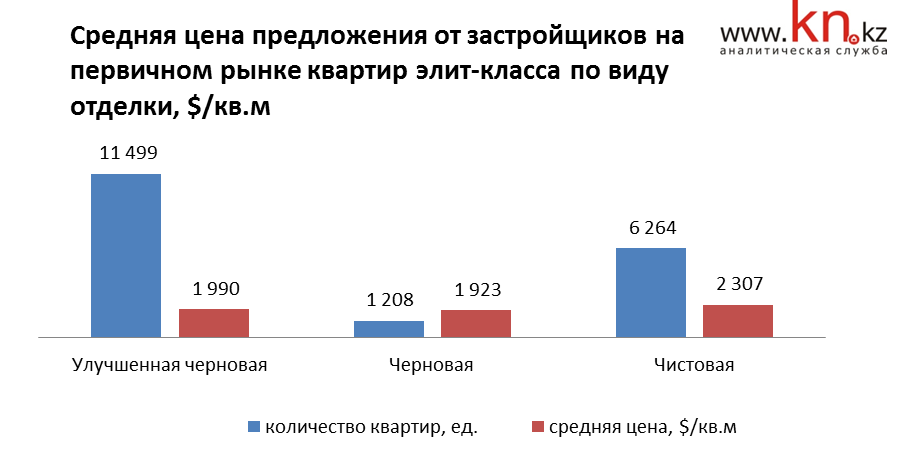 По базе данных kn.kz, в мае-июне 2015 года на рынке строящегося жилья бизнес-класса г. Астаны о частных лиц, представленных, главным образом, сегментом частных инвесторов, предлагалось порядка 66 квартир. Основной удельный вес предложения приходится на квартиры со сроком сдачи в 2015 году – всего 81% от общего количества. Средняя цена предложения составила 1948$/кв.м (362,3 тыс. тг/кв.м).Таблица 17 Объем предложения и цены на квартиры первичного рынка элит-класса по сроку сдачиТаблица 18 Объем предложения и цены на квартиры первичного рынка элит-класса по виду отделкиВ разрезе формата квартир, по мере увеличения площади наблюдается увеличение средней цены продажи. В среднем квадратный метр трехкомнатных квартир дороже квартир малого формата на 15-28%.Таблица 19 Объем предложения и цены на квартиры первичного рынка элит-класса по форматуВ зависимости от района города, максимальное количество квартир элит-класса предлагается на продажу в районах Есиль всего 65% от общего числа. В ценовом рейтинге районов, минимальные цены на квартиры зафиксированы в ЖК, строящихся в Сарыаркинском районе.Таблица 20 Объем предложения и цены на квартиры первичного рынка элит-класса по районуТаблица 21 Объем предложения и цены на квартиры элит-класса первичного рынка в разрезе сроков сдачи и ЖК	Название застройщикаКоличество квартир в ЖКОбщая площадь ЖК BI Group     22 220   1 817 016    Азбука Жилья       6 694   968 000    ТОО Хайвил Казахстан       5 770   580 299    СК Базис       5 177   537 444    ТОО «АстанаСервисСтройМонтаж-01» (АССМ)       4 479   309 144    Инвестиционно-строительная корпорация ORDA INVEST       1 101   221 158    Инвестиционная строительная компания ASI       2 000   140 000    Стройинвест-СК       1 139   111 760    ТОО «Компания-НурайСтрой       1 650   99 000    Биком Инжиниринг       1 156   97 682   Класс жилья2010 г2011 г2012 г2013 г2014 гМай 2015 гБизнес-класс, %504847494739Комфорт-класс, %2333315Эконом-класс, %263136364038Элит-класс, %22181412108Итого100100100100100100Срок сдачиКоличество квартирСредняя площадь квартир, кв.мСредняя цена предложения, $/кв.мСредняя цена предложения, тг/кв.м2кв.15г 157   61   1 451   269 860   3кв.15г 62   56   1 324   246 229   4кв.15г 72   47   1 265   235 299   1кв.16г 11   44   1 465   272 464   2кв.16г 7   70   1 132   210 480   4кв.16г 5   60   1 198   222 676    Общий итог 314   57   1 373   255 285   Вид отделкиКоличество квартирСредняя площадь квартир, кв.мСредняя цена предложения, $/кв.мСредняя цена предложения, тг/кв.мбез указания116   57   1 315   244 536   черновая отделка 157   53   1 367   254 166   чистовая отделка 41   68   1 559   289 983    Общий итог 314   57   1 373   255 285   Названия строкКоличество квартирСредняя площадь квартир, кв.мСредняя цена предложения, $/кв.мСредняя цена предложения, тг/кв.м1-комн                  162                        41                  1 361             252 986   Продолжение таблицы 5Продолжение таблицы 5Продолжение таблицы 5Продолжение таблицы 5Продолжение таблицы 52-комн                     79                        62                  1 348             250 665   3-комн                     65                        81                  1 442             268 104   4-комн                       6                     123                  1 328             246 951   5-комн                       2                     140                  1 250             232 438   Общий итог                  314                        57                  1 373             255 285   Названия строкКоличество квартирСредняя площадь квартир, кв.мСредняя цена предложения, $/кв.мСредняя цена предложения, тг/кв.мСарыарка                  107                        52                  1 223             227 437   Алматы                      50                        58                  1 309             243 371   Косши                       2                        55                  1 419             263 817   Есиль                   155                        60                  1 496             278 243    Общий итог                   314                        57                  1 373             255 285   Названия строкКоличество квартирСредняя площадь квартир, кв.мСредняя цена предложения, $/кв.мСредняя цена предложения, тг/кв.м1кв.16г 11   44   1 465   272 464   Акерке-2 1   50   1 100   204 545   Шыгыс2   64   1 186   220 534   ЖетыЖол1   33   1 212   225 394   Тыныс1   28   1 304   242 399   Саламат 1   40   1 463   271 952   Арман Кала 4   40   1 717   319 260   Жагалау-4 1   40   1 800   334 710   2кв.15г 157   61   1 451   269 860   Зере-2 1   35   1 000   185 950   по Тлендиева2   63   1 032   191 853   по Сарайшык2   79   1 108   205 957   Коктал-2 3   57   1 113   206 887   Продолжение таблицы 7Продолжение таблицы 7Продолжение таблицы 7Продолжение таблицы 7Продолжение таблицы 7Зере5   50   1 160   215 767   Памир 9   81   1 161   215 853   ЖетыЖол9    42   1 191   221 460   Медина 8   65   1 223   227 472   Коргалжинский Квартал 1   64   1 250   232 438   по 188-ой улице 10   69   1 263   234 923   Юго-Восток 2   89   1 264   235 049   по Сыганак1   59   1 322   245 831   по 12 магистрали/Жумабаева 1   75   1 333   247 933   Эксклюзив 2   44   1 341   249 342   Мисон1   47   1 383   257 165   Коктал1   54   1 389   258 264   13 магистраль 1   77   1 400   260 330   Академия (п. Косши) 1   32   1 438   267 303   Мунар2   62   1 452   269 927   Юг-1 11   39   1 469   273 159   по Енбекшилер1   34   1 471   273 456   Семь Палат 3   54   1 473   273 849   Акерке19   59   1 503   279 419   Территория Комфорта 2   55   1 509   280 615   Шыгыс23   70   1 571   292 069   Жагалау-3 16   67   1 585   294 684   Алтын Босага 5   60   1 677   311 769   Айсанам1   110    1 809   336 400   Арман Кала 13   58   1 922   357 364   по 12 магистрали 1   67   1 940   360 799   2кв.16г 7   70   1 132    210 480   Мунар-2 2   91   1 000   185 950   по Жумабаева 1   144   1 050   195 248   Жагалау-4 1   39   1 101   204 653   Магистральный-3 1   54   1 204   223 828   по Сыганак1   30   1 212   225 371   Зере1    42   1 357   252 360   3кв.15г 62   56   1 324   246 229   Хазрет 2   78   966   179 544   Коктал2   72   976   181 430   ЖетыЖол5   35   977   181 632   Юго-Восток 3   53   1 072   199 379   Зере-2 2   34    1 103   205 092   по 188-ой улице 3   51   1 107   205 922   Оберег 2   50   1 200    223 140   Памир 10   50   1 222   227 270   Продолжение таблицы 7Продолжение таблицы 7Продолжение таблицы 7Продолжение таблицы 7Продолжение таблицы 7по 12 магистрали/Жумабаева 2   81   1 242   231 003   Семейный 4   44   1 272   236 528   Медина 1   42   1 310   243 505   по Сыганак2   62   1 387   258 000   Юг-1 1     35   1 429   265 643   Саламат 2   45   1 511   280 991   Шыгыс15   66   1 579   293 579   Жагалау-3 4   78   1 644   305 668   по Жумабаева 1   60   1 725   320 764   по Сарайшык1    40   1 875   348 656   4кв.15г 72   47   1 265   235 299   по Сыганак1   84   1 000   185 950   Рух 1   31   1 032   191 949   Юго-Восток 1   31   1 032   191 949   ЖетыЖол25   41   1 037    192 777   по 188-ой улице 1    52   1 058    196 677   по 12 магистрали 2   65   1 101    204 702   по Байтурсынова2   91   1 103   205 085   Коргалжинский Квартал 2   35   1 131   210 249   Семейный 2   43   1 174   218 233   Жагалау-4 2   63   1 205   224 069   Магистральный-3 6   62   1 212   225 431   Шыгыс4   66   1 244   231 281   Памир 1   38   1 316   244 671   Территория Комфорта 2    64   1 319   245 311   в п. Тельмана 1   36   1 389   258 264   Саламат 12   40   1 581   294 063   Арман Кала 6   37   1 836   41 416   Арай1   71   2 056    382 376   4кв.16г 5   60   1 198   222 676   Магистральный-3 2   76   1 053   195 737   по 188-ой улице 2    48   1 191   221 492   Территория Комфорта   1   50   1 500   278 925    Общий итог 314   57   1 373   255 285   Срок сдачиКоличество квартирСредняя площадь квартир, кв.мСредняя цена предложения, $/кв.мСредняя цена предложения, тг/кв.м2кв.15г  46    71    1 587    295 032   3кв.15г  29    54    1 466    272 631   4кв.15г  35    55    1 412    262 619   1кв.16г  3    70    1 667    309 917   2кв.16г  5    53    1 198    222 697   3кв.16г  6    44    1 511    280 945   4кв.16г  2    49    1 511    281 042    Общий итог  126    60    1 492    277 464   Названия строкКоличество квартирСредняя площадь квартир, кв.мСредняя цена предложения, $/кв.мСредняя цена предложения, тг/кв.м1-комн 60    43    1 434    266 671   2-комн 46    67    1 545    287 361   3-комн 15    92    1 507    280 280   4-комн 5    114    1 654    307 469   Общий итог 126    60    1 492    277 464   Названия строкКоличество квартирСредняя площадь квартир, кв.мСредняя цена предложения, $/кв.мСредняя цена предложения, тг/кв.мАлматы  28    71    1 602    297 921   Есиль  92    58    1 472    273 685   Сарыарка 6    47    1 290    239 933    Общий итог  126    60    1 492    277 464   Названия строкКоличество квартирСредняя площадь квартир, кв.мСредняя цена предложения, $/кв.мСредняя цена предложения, тг/кв.м1кв.16г  3    70    1 667    309 917   PromenadeExpo 3    70    1 667    309 917   2кв.15г  46    71    1 587    295 032   Аниса  1    117    1 094    203 433   Даулеткерей 2    46    1 205    224 100   FutureHome 2    45    1 332    247 604   Ай-Су 1    73    1 370    254 725   Север VS  11    65    1 399    260 102   Арнау 1    43    1 512    281 088   Комфорт  4    64    1 568    291 630   Комсомольский  12    74    1 618    300 821   Баян Сулу  3    69    1 833    340 884   AkbulakTown 8    87    1 847    343 537   ComfortHouse 1    120    2 583    480 370   2кв.16г  5    53    1 198    222 697   Комсомольский  1    68    1 103    205 092   ExpoTown 3    54    1 212    225 319   Гарант  1    36    1 250    232 438   3кв.15г  29    54    1 466    272 631   FutureHome 3    68    1 200    223 173   Экодом  2    64    1 227    228 252   Комсомольский  9    45    1 375    255 746   ExpoCity 1    63    1 429    265 643   ExpoTown 4    47    1 530    284 419   Комфорт  1    64    1 641    305 075   Арнау 9    56    1 655    307 796   3кв.16г  6    44    1 511    280 945   Арнау 1    27    1 407    261 708   ExpoTown 1    93    1 505    279 925   Камал 3    28    1 512    281 138   ART House 1    60    1 617    300 620   4кв.15г  35    55    1 412    262 619   Даулеткерей 1    54    1 019    189 394   Экодом  1    53    1 019    189 459   FutureHome 1    45    1 222    227 272   ExpoTown 6    59    1 254    233 126   ExpoCity 6    52    1 267    235 579   Ак-Жол 1    61    1 352    251 490   Комсомольский  6    63    1 384    257 273   НурАспан 3    54    1 538    285 980   Продолжение таблицы 12Продолжение таблицы 12Продолжение таблицы 12Продолжение таблицы 12Продолжение таблицы 12Арнау 6    46    1 661    308 951   PromenadeExpo 3    61    1 700    316 153   Гарант  1    38    1 711    318 073   4кв.16г  2    49    1 511    281 042   Камал 1    28    1 429    265 643   ART House 1    69    1 594    296 441    Общий итог  126    60    1 492    277 464   Срок сдачиКоличество квартирСредняя площадь квартир, кв.мСредняя цена предложения, $/кв.мСредняя цена предложения, тг/кв.м2кв.15г  180    70    1 698    315 796   3кв.15г  51    64    1 642    305 376   4кв.15г  56    61    1 260    234 280   1кв.16г  11    51    1 278    237 670   2кв.16г  14    48    1 077    200 341   3кв.16г  4    42    1 313    244 224   4кв.16г  2    47    900    167 355   1кв.17г  3    43    1 550    288 294    Общий итог  321    65    1 560    290 133   Названия строкКоличество квартирСредняя площадь квартир, кв.мСредняя цена предложения, $/кв.мСредняя цена предложения, тг/кв.м1-комн 153    44    1 520    282 577   Продолжение таблицы 14Продолжение таблицы 14Продолжение таблицы 14Продолжение таблицы 14Продолжение таблицы 142-комн 98    68    1 547    287 625   3-комн 63    100    1 641    305 110   4-комн 7    174    1 912    355 612   Общий итог 321    65    1 560    290 133   Названия строкКоличество квартирСредняя площадь квартир, кв.мСредняя цена предложения, $/кв.мСредняя цена предложения, тг/кв.мАлматы                 155                     61               1 411           262 465   Есиль                 155                     67               1 718           319 400   Сарыарка                  11                     94               1 439           267 599    Общий итог                 321                     65               1 560           290 133   Названия строкКоличество квартирСредняя площадь квартир, кв.мСредняя цена предложения, $/кв.мСредняя цена предложения, тг/кв.м1кв.16г  11    51    1 278    237 670   Юго-Восточный  1    54    907    168 733   по Коргалжинскому шоссе  1    28    911    169 347   по пр.Туран 1    47    1 050    195 248   Арыстан 3    69    1 183    219 977   Садовые Кварталы  1    46    1 196    222 331   Алтын Булак 1    40    1 275    237 086   BI City 3    48    1 724    320 567   1кв.17г  3    43    1 550    288 294   ExpoBoulevard 1    43    1 488    276 762   по Кабанбай батыра  2    43    1 581    294 060   2кв.15г  180    70    1 698    315 796   по Сейфуллина  4    75    1 201    223 372   Ак Шанырак 2    105    1 271    236 338   Кристалл  1    85    1 306    242 828   Территория Комфорта-2  1    116    1 379    256 483   Продолжение таблицы 16Продолжение таблицы 16Продолжение таблицы 16Продолжение таблицы 16Продолжение таблицы 16Есиль  2    64    1 422    264 512   Жастар-4  27    58    1 478    274 793   Монблан Де Люкс  7    102    1 498    278 488   по Ш.Кудайбердыулы 7    52    1 499    278 777   Арыстан 9    72    1 504    279 578   Жайна 15    67    1 532    284 892   Целиноград-2  1    41    1 537    285 729   по Туран  1    46    1 565    291 053   Виктория  1    96    1 615    300 231   Сеным 17    51    1 619    300 966   Айсанам Де Люкс  10    89    1 649    306 574   FamilyTown 4    54    1 670    310 464   Азия Плюс  3    81    1 794    333 680   Энергетик  4    47    1 798    334 293   по Орынбор 3    71    1 832    340 581   Араби 3    68    1 836    341 342   Алтын Арна 4    94    1 837    341 552   Тулпар 5    157    1 866    347 045   Верный  2    40    1 875    348 656   Олимп Палас-2  5    57    1 883    350 079   Коркем 4    41    1 911    355 387   ComfortTown 21    62    1 915    356 103   MillenniumPark 2    60    2 106    391 657   Лазурный Квартал  4    56    2 125    395 140   SultanApartments 3    160    2 233    415 149   Абай  1    75    2 333    433 883   BI Town 5    80    2 412    448 483   АрманDeLuxe 1    100    2 450    455 578   Премиум  1    87    2 494    463 806   2кв.16г  14    48    1 077    200 341   по Коргалжинскому шоссе  6    54    885    164 601   Садовые Кварталы  1    40    958    178 047   Алтын Булак 5    40    1 213    225 538   Есиль  2    52    1 375    255 719   3кв.15г  51    64    1 642    305 376   Сенатор  1    49    1 163    216 310   Юго-Восточный  3    67    1 165    216 655   Арыстан 3    55    1 170    217 630   по Сейфуллина  3    50    1 172    217 926   Аспан 2    49    1 315    244 613   Энергетик  2    37    1 412    262 521   Монблан Де Люкс  1    153    1 536    285 610   Продолжение таблицы 16Продолжение таблицы 16Продолжение таблицы 16Продолжение таблицы 16Продолжение таблицы 16Жастар-4  5    48    1 560    290 059   Айсанам Де Люкс  6    60    1 593    296 240   Виктория  2    96    1 615    300 231   Ак Шанырак 1    147    1 701    316 241   Кулагер 1    47    1 702    316 511   FamilyTown 3    46    1 743    324 115   Алтын Шар  1    42    1 786    332 053   MillenniumPark 2    73    1 812    336 856   Верный  1    55    1 818    338 091   ComfortTown 5    73    1 921    357 292   Алтын Арна 2    52    1 951    362 743   London 3    77    2 086    387 928   SultanApartments 1    68    2 088    388 308   Тулпар 1    99    2 121    394 439   Лазурный Квартал  2    58    2 328    432 865   3кв.16г  4    42    1 313    244 224   по Коргалжинскому шоссе  1    38    943    175 429   Алтын Булак 1    38    1 092    203 078   ExpoBoulevard 1    41    1 585    294 800   Коркем 1    49    1 633    303 591   4кв.15г  56    61    1 260    234 280   Аниса-3  1    40    950    176 653   Арыстан 8    55    998    185 585   Юго-Восточный  1    54    1 019    189 394   Садовые Кварталы  16    58    1 072    199 252   Аниса-2  1    52    1 077    200 253   ЖибекЖолы 1    36    1 111    206 611   Столичный  1    86    1 163    216 221   Есиль  6    64    1 315    244 568   в районе Экспо  2    92    1 389    258 309   ComfortTown 1    43    1 395    259 465   Ак Шанырак 2    48    1 457    270 858   FamilyTown 3    44    1 470    273 363   Созвездие  3    87    1 500    278 937   Жастар-4  2    45    1 511    280 991   Айсанам Де Люкс  5    59    1 551    288 430   Бай Тау  1    111    1 772    329 516   Жетіген 2    77    1 834    341 034   4кв.16г  2    47    900    167 355   Жастар-4  2    47    900    167 355    Общий итог  321    65    1 560    290 133   Срок сдачиКоличество квартирСредняя площадь квартир, кв.мСредняя цена предложения, $/кв.мСредняя цена предложения, тг/кв.м2кв.15г  22    89    2 011    373 922   3кв.15г  12    82    1 764    328 099   4кв.15г  20    48    1 845    343 153   1кв.16г  5    63    2 326    432 497   2кв.16г  1    58    1 517    282 131   3кв.16г  1    96    2 656    493 930   4кв.16г  5    105    2 093    389 103    Общий итог  66    74    1 948    362 281   Вид отделкиКоличество квартирСредняя площадь квартир, кв.мСредняя цена предложения, $/кв.мСредняя цена предложения, тг/кв.мЧистовая отделка 33    78    2 134    396 854   Черновая отделка  33    71    1 762    327 708    Общий итог  66    74    1 948    362 281   Названия строкКоличество квартирСредняя площадь квартир, кв.мСредняя цена предложения, $/кв.мСредняя цена предложения, тг/кв.м1-комн 24    43    1 770    329 141   2-комн 20    65    1 897    352 689   3-комн 14    108    2 279    423 786   4-комн 8    133    2 033    378 050   Общий итог 66    74    1 948    362 281   Названия строкКоличество квартирСредняя площадь квартир, кв.мСредняя цена предложения, $/кв.мСредняя цена предложения, тг/кв.мАлматы  8    66    2 467    458 694   Есиль  43    76    1 977    367 604   Сарыарка 15    74    1 590    295 604    Общий итог  66    74    1 948    362 281   Названия строкКоличество квартирСредняя площадь квартир, кв.мСредняя цена предложения, $/кв.мСредняя цена предложения, тг/кв.м1кв.16г  5    63    2 326    432 497   Времена года  2    42    1 754    326 127   Хайвилл Астана  2    75    2 653    493 407   HighvillPark 1    81    2 815    523 414   2кв.15г  22    89    2 011    373 922   Бейбарыс 1    68    1 353    251 579   Столичный-2  5    66    1 464    272 306   АулиеАта 1    52    1 548    287 865   Времена года  6    70    1 969    366 199   ArnauPremium 2    123    2 066    384 253   Премьера  3    105    2 453    456 096   ClubHouse 2    150    2 467    458 677   DeluxeTown 1    140    2 714    504 722   Хайвилл Астана  1    98    3 061    569 234   2кв.16г  1    58    1 517    282 131   Времена года  1    58    1 517    282 131   3кв.15г  12    82    1 764    328 099   АулиеАта 1    52    1 442    268 198   Столичный-2  3    71    1 511    281 057   Edel 4    88    1 800    334 646   AsylPark 3    104    1 938    360 302   Золотая Миля  1    54    2 185    406 336   3кв.16г  1    96    2 656    493 930   HighvillPark 1    96    2 656    493 930   4кв.15г  20    48    1 845    343 153   Времена года  15    42    1 684    313 190   Edel 1    106    1 800    334 710   AsylPark 1    62    2 016    374 899   Хайвилл Астана  3    54    2 609    485 197   4кв.16г  5    105    2 093    389 103   Времена года  1    44    1 750    325 413   HighvillPark 4    120    2 178    405 025    Общий итог  66    74    1 948    362 281   1кв.16г  5    63    2 326    432 497   Времена года  2    42    1 754    326 127   Хайвилл Астана  2    75    2 653    493 407   HighvillPark 1    81    2 815    523 414   Продолжение таблицы 21Продолжение таблицы 21Продолжение таблицы 21Продолжение таблицы 21Продолжение таблицы 212кв.15г  22    89    2 011    373 922   Бейбарыс 1    68    1 353    251 579   Столичный-2  5    66    1 464    272 306   АулиеАта 1    52    1 548    287 865   Времена года  6    70    1 969    366 199   ArnauPremium 2    123    2 066    384 253   Премьера  3    105    2 453    456 096   ClubHouse 2    150    2 467    458 677   DeluxeTown 1    140    2 714    504 722   Хайвилл Астана  1    98    3 061    569 234   2кв.16г  1    58    1 517    282 131   Времена года  1    58    1 517    282 131   3кв.15г  12    82    1 764    328 099   АулиеАта 1    52    1 442    268 198   Столичный-2  3    71    1 511    281 057   Edel 4    88    1 800    334 646   AsylPark 3    104    1 938    360 302   Золотая Миля  1    54    2 185    406 336   3кв.16г  1    96    2 656    493 930   HighvillPark 1    96    2 656    493 930   4кв.15г  20    48    1 845    343 153   Времена года  15    42    1 684    313 190   Edel 1    106    1 800    334 710   AsylPark 1    62    2 016    374 899   Хайвилл Астана  3    54    2 609    485 197   4кв.16г  5    105    2 093    389 103   Времена года  1    44    1 750    325 413   HighvillPark 4    120    2 178    405 025    Общий итог  66    74    1 948    362 281   